Título: Coloque aqui o títuloProfessor Orientador: Coloque o nome do professor orientadorProfessor Co-Orientador: Coloque o nome do professor co-orientador (se tiver)Uberlândia, março de 2015.Resumo:Escreva um paragrafo, que é o resumo com um mínimo de 150 palavras e o máximo de 250 palavras, apresentando o trabalho e principalmente relacionados com o problema e a metodologia.Palavras-chave: indicar de 3 a 5 palavras separadas por virgula. SumárioAtenção, para atualizar o sumário, clique com o botão direito sobre ele e escolha a opção atualizar sumário1.	TÍTULO	42.	INTRODUÇÃO	42.1. Tema e Problema	42.2. Objetivos	42.3. Hipótese	42.4. Justificativa	43.	FUNDAMENTAÇÃO TEÓRICA E REVISÃO DA LITERATURA	54.	METODOLOGIA	64.1. Cronograma	6REFERÊNCIAS	7TÍTULOEscrever o titulo do projeto.INTRODUÇÃOO presente trabalho ......2.1. Tema e Problema2.2. ObjetivosObjetivo GeralObjetivos Específicos2.3. Hipótese(se houver)2.4. JustificativaFUNDAMENTAÇÃO TEÓRICA E REVISÃO DA LITERATURAMETODOLOGIADeve-se definir a metodologia de pesquisa a ser utilizada, ou seja, os recursos de análise e os métodos que serão empregados.4.1. CronogramaVárias etapas são necessárias para atingir os objetivos propostos:Etapa 1 – Definição do tema/assunto e do orientadorEtapa 2 – Definição dos objetivos, da metodologia, do cronogramaEtapa 3 – Pesquisa BibliográficaEtapa 4 – ???Etapa 5 – ????Etapa 6 – ????Etapa 7 – ????Etapa 8 – ?????REFERÊNCIAS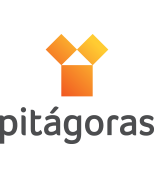 FACULDADE PITÁGORAS DE UBERLÂNDIACurso de Engenharia CivilProjeto de Trabalho de Conclusão de Curso (TCC)ETAPAS2015201520152015201520152015201520152015ETAPAS03040506070809101112Etapa 1XEtapa 2XXEtapa 3Etapa 4Etapa 5Etapa 6Etapa 7Etapa 8